Condensed financial data of Fairchild Company for 2010 and 2009 are presented below. Additional information: 
During the year, $70 of common stock was issued in exchange for plant assets. No plant assets were sold in 2010. Cash dividends were $260. Instructions:    a) Complete the statement of cash flows using the indirect method.     b)  complete the statement of cash flows using the direct method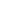 FAIRCHILD COMPANYFAIRCHILD COMPANYFAIRCHILD COMPANYComparative Balance SheetComparative Balance SheetComparative Balance Sheetas of December 31 2010 and 2009as of December 31 2010 and 2009as of December 31 2010 and 200920102009Cash$1,800$1,100Receivables1,7501,300Inventory1,6001,900Plant assets1,9001,700Accumulated depreciation(1,200)(1,170)Long-term investments (Held-to-maturity)1,3001,470$7,150$6,300Accounts payable$1,200$ 800Accrued liabilities200250Bonds payable1,4001,650Capital stock1,9001,700Retained earnings2,4501,900$7,150$6,300FAIRCHILD COMPANYFAIRCHILD COMPANYIncome StatementIncome StatementFor the year ended December 31, 2010For the year ended December 31, 2010Sales$6,900Cost of goods sold4,700Gross margin2,200Selling and administrative expense930Income from operations1,270Other revenues and gainsGain on sales of investments80Income before tax1,350Income tax expense540Net income$810 